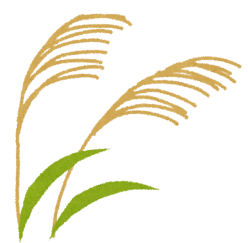 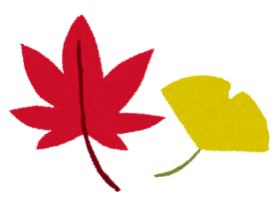 体験見学会2020対象　　　視覚に障害があり、あんま・はり・きゅうの免許取得に興味のある方日時　　　２０２０年 １０月１７日（土）　　　受付 １０：００～会場　　　京都府立視力障害者福祉センター内容　　　①　施設紹介　　（１０：３０～）②　昼食　　　　　（１１：４５～）　　　　　　　　　センターの昼食メニューをお召し上がりいただきます。③　体験コーナー（１２：３０～）　　　　　　　　　あんま・はりの実習体験、パソコン用画面読み上げソフトの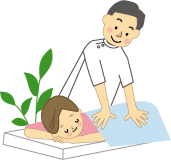 紹介、施設・宿舎見学などを予定しています。④　個別相談　　（１３：３０～）料金　　　無料締切　　　１０月　８日（木)　まで　　　　　＊詳細はこちら ⇒　http://ksj.or.jp/blog/21222/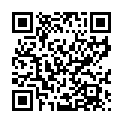 ◇お問い合わせ・お申し込み◇ 　　　　　　　　　　　　　　　　社会福祉法人　京都府社会福祉事業団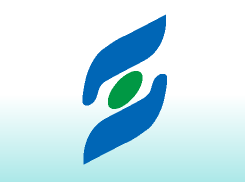 京都府立視力障害者福祉センター(〒６０６－０８０５　京都市左京区下鴨森本町２１番地)電話　０７５（７２２）８２０３  FAX ０７５（７０２）２９７２e-mail  siryokutaiken@ksj.or.jp （体験見学会専用）website  http://ksj.or.jp/facility/fa04siry/◇交通の御案内◇市バス・最寄りバス停「糺ノ森」（ただすのもり）下車すぐ（南行きバス停の北側約６０ｍ）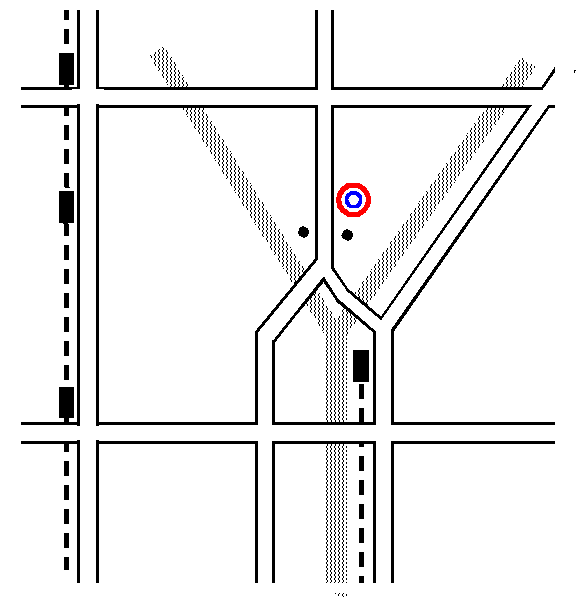 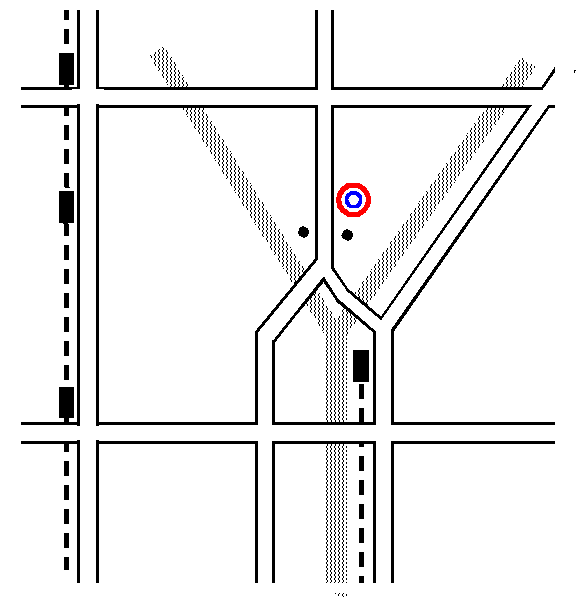  Ｊ Ｒ      京都駅から     (約３０分)京都駅前バスターミナル Ａ２のりばより４号系統／四条河原町・上賀茂神社行き２０５号系統／四条河原町・北大路バスターミナル行き 阪急電鉄   京都河原町駅から     (約２０分)出口５ 四条河原町上ル北行き一番最初のバス停（OPA前）より４号系統／上賀茂神社・西賀茂車庫行き２０５号系統／金閣寺行き 地下鉄  東西線京都市役所前駅から     (約１５分)出口16 （河原町北西）約150m北 京都市役所前バス停より　　４号系統／上賀茂神社・西賀茂車庫行き２０５号系統／金閣寺行き 地下鉄  烏丸線    北大路駅から     (約１０分)北大路バスターミナル 赤のりばＣより　　１号系統／出町柳駅行き２０５号系統／四条河原町・京都駅行き 京阪電鉄    出町柳駅から     (約５分)出口⑤ 川端北行きのりばより１号系統／西賀茂車庫行き４号系統／上賀茂神社・西賀茂車庫行き